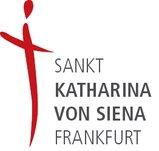 Hilfsnetz Sankt Katharina von Siena FrankfurtHelferlisteGemeinde 		..................................................................................................Hauptamtliche/r	..................................................................................................1. Organisator/in	..................................................................................................			Name, E-Mail, Telefonnummer2. Organisator/in	..................................................................................................			Name, E-Mail, Telefonnummer1. Helfer/in		..................................................................................................			Name, E-Mail, Telefonnummer2. Helfer/in		..................................................................................................			Name, E-Mail, Telefonnummer3. Helfer/in		.................................................................................................. 			Name, E-Mail, Telefonnummer4. Helfer/in		..................................................................................................			Name, E-Mail, Telefonnummer5. Helfer/in		..................................................................................................			Name, E-Mail, Telefonnummer6. Helfer/in  	..................................................................................................			Name, E-Mail, Telefonnummer7. Helfer/in		..................................................................................................			Name, E-Mail, Telefonnummer8. Helfer/in		..................................................................................................			Name, E-Mail, Telefonnummer9. Helfer/in		..................................................................................................			Name, E-Mail, Telefonnummer10. Helfer/in	..................................................................................................			Name, E-Mail, Telefonnummer